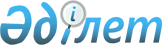 Об организации социальных рабочих мест для трудоустройства безработных из целевых групп
					
			Утративший силу
			
			
		
					Постановление акимата Бухар-Жырауского района Карагандинской области от 23 июня 2009 года N 16/02. Зарегистрировано Управлением юстиции Бухар-Жырауского района Карагандинской области 14 июля 2009 года N 8-11-78. Утратило силу - постановлением акимата Бухар-Жырауского района Карагандинской области от 02 июня 2010 года N 14/06      Сноска. Утратило силу - постановлением акимата Бухар-Жырауского района Карагандинской области от 02.06.2010 N 14/06.

      В соответствии с Законом Республики Казахстан от 23 января 2001 года "О занятости населения", Законом Республики Казахстан от 23 января 2001 года "О местном государственном управлении и самоуправлении в Республике Казахстан", в целях оказания социальной поддержки безработным гражданам, относящимся к целевым группам, акимат района ПОСТАНОВЛЯЕТ:



      1. Организациям, предприятиям, учреждениям района создать социальные рабочие места для временного трудоустройства безработных граждан из целевых групп, зарегистрированных уполномоченным органом, в установленном законодательством Республики Казахстан порядке.



      2. Государственному учреждению "Отдел занятости и социальных программ Бухар-Жырауского района":



      1) проводить работу по приему и направлению на работу безработных граждан из целевых групп, изъявивших желание работать на социальных рабочих местах;



      2) проводить работу по заключению договоров с работодателями по трудоустройству данной категории граждан;



      3) проводить работу по отслеживанию эффективности организации социальных рабочих мест, исполнению заключенных договоров;



      4) проводить мониторинг трудоустройства на социальные рабочие места;



      5) производить компенсацию затрат работодателя на оплату труда безработных из целевых групп в размере пятнадцати тысяч тенге на одного работника за счет целевых трансфертов из Республиканского бюджета.



      3. Работодателям, у которых организованы социальные рабочие места, обеспечить оплату труда безработных в размере тридцати тысяч тенге за счет средств работодателя с учетом компенсации затрат из средств целевых трансфертов.



      4. Признать утратившим силу постановление акимата Бухар-Жырауского района "Об организации социальных рабочих мест для трудоустройства безработных из целевых групп" от 15 июля 2008 года N 17/03 (регистрационный номер N 8-11-59, опубликовано в районной газете "Сары-Арка" 30 августа 2008 года N 35).



      5. Контроль за исполнением настоящего постановления возложить на заместителя акима Бухар-Жырауского района Али Асхат Сагадиевича.



      6. Настоящее постановление вводится в действие со дня официального опубликования и распространяется на правоотношения возникшие с 1 января 2009 года.      Аким района                                Е. Нашаров
					© 2012. РГП на ПХВ «Институт законодательства и правовой информации Республики Казахстан» Министерства юстиции Республики Казахстан
				